ФЕДЕРАЛЬНОЕ АГЕНТСТВО ЖЕЛЕЗНОДОРОЖНОГО ТРАНСПОРТА
Федеральное государственное бюджетное образовательное учреждениевысшего образования«Петербургский государственный университет путей сообщенияИмператора Александра I»(ФГБОУ ВО ПГУПС)Кафедра «Электрическая тяга»ПРОГРАММАпрактики«ПРЕДДИПЛОМНАЯ ПРАКТИКА» (Б2.П.З)
для специальности23.05.03 «Подвижной состав железных дорог»
по специализации«Высокоскоростной наземный транспорт»Форма обучения - очнаяСанкт-Петербург2018ЛИСТ СОГЛАСОВАНИЙ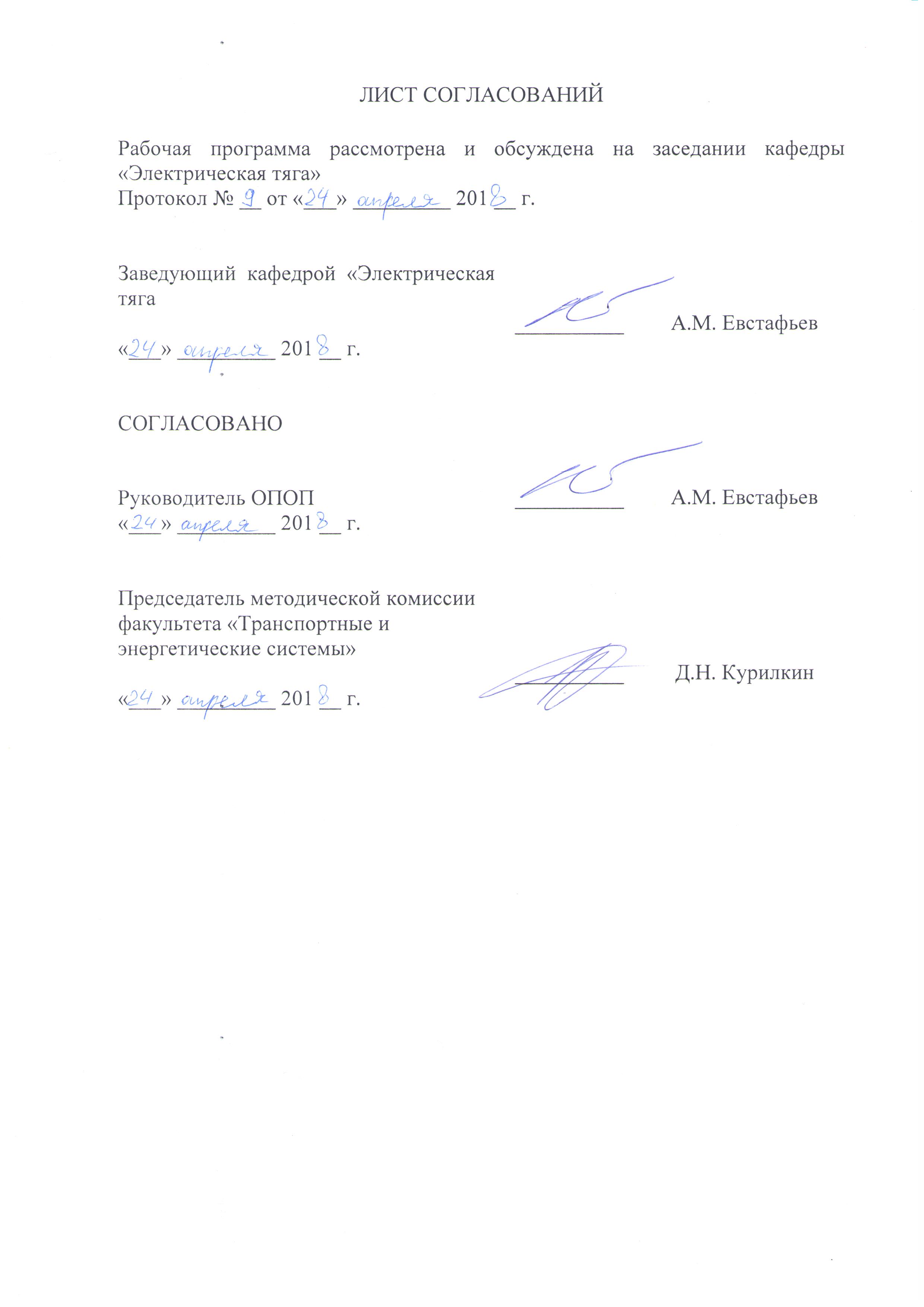 Вид практики, способы и формы ее проведенияПрограмма составлена в соответствии с ФГОС ВО, утвержденным «17» октября 2016 г., приказ № 1295 по специальности 23.05.03 «Подвижной состав железных дорог», по практике «Преддипломная практика».Вид практики - производственная, в соответствии с учебным планом подготовки специалиста, утвержденным «22» декабря 2016 г.Тип практики:Практика по получению профессиональных умений и опыта профессиональной деятельности.Способ проведения практики - стационарная/выездная.Практика проводится дискретно по видам практик.Практика проводится в следующей форме: дискретно - по видам практик - путем выделения в календарном учебном графике непрерывного периода учебного времени для проведения практики.Практика проводится на предприятиях (в организациях) и научно- исследовательских подразделениях железнодорожного транспорта, транспортного строительства и других отраслей экономики, а также в структурных подразделениях университетского комплекса соответствующих специальности (направлению) подготовки, в студенческих производственных отрядах.Задачей проведения практики является получение обучающимися профессиональных навыков организаторской деятельности в условиях трудового коллектива и приобретение опыта управления производством.Перечень планируемых результатов обучения при прохождении практики, соотнесенных с планируемыми результатами освоения основной профессиональной образовательной программыПланируемыми результатами прохождения практики является приобретение знаний, умений, навыков и/или опыта деятельности.В результате прохождения практики обучающийся должен:ЗНАТЬ:структуру ремонтного депо (предприятия по эксплуатации транспорта), технологию и организацию эксплуатации и ремонта, функции основных и вспомогательных цехов участков и отделов предприятия, принципы управления производством, финансирования и отчетности в пределах предприятия, пути улучшения технико-экономических показателей предприятия, о новой технике и технологии, внедряемой на предприятии, о методах бездефектного ремонта, о применении ЭВМ при диагностировании состояния узлов ЭПС в процессе эксплуатации.УМЕТЬ:выполнять обязанности по занимаемой должности в соответствии с действующими правилами и инструкциямиВЛАДЕТЬ:знаниями о новой технике и технологии, внедряемой на предприятии, о методах бездефектного ремонта, о применении ЭВМ при диагностировании состояния узлов ЭПС в процессе эксплуатации.Приобретенные знания, умения, навыки и/или опыт деятельности, характеризующие формирование компетенций, осваиваемых при прохождении данной практики, позволяют решать профессиональные задачи, приведенные в соответствующем перечне по видам профессиональной деятельности в п. 2.4 основной профессиональной образовательной программы (ОПОП).Прохождение практики направлено на формирование следующих профессиональных компетенций (ПК), соответствующих видам профессиональной деятельности, на которые ориентирована программа специалитета:- владение основами устройства железных дорог, организации движения и перевозок, умением различать типы подвижного состава и его узлы, определять требования к конструкции подвижного состава, владением правилами технической эксплуатации железных дорог, основными методами организации работы железнодорожного транспорта, его структурных подразделений, основами правового регулирования деятельности железных дорог, владением методами расчета организационно-технологической надежности производства, расчета продолжительности производственного цикла, методами оптимизации структуры управления производством, методами повышения эффективности организации производства, обеспечения безопасности и экологичности производственных процессов, применяемых на железнодорожном транспорте, способностью ориентироваться в технических характеристиках, конструктивных особенностях и правилах ремонта подвижного состава, способностью оценивать его технический уровень (ПК-1); способность понимать устройства и взаимодействия узлов и деталей подвижного состава, владением техническими условиями и требованиями, предъявляемыми к подвижному составу при выпуске после ремонта, теорией движения поезда, методами реализации сил тяги и торможения, методами нормирования расхода энергоресурсов на тягу поездов, технологиями тяговых расчетов, методами обеспечения безопасности движения поездов при отказе тормозного и другого оборудования подвижного состава, методами расчета потребного количества тормозов, расчетной силы нажатия, длины тормозного пути, готовностью проводить испытания подвижного состава и его узлов, осуществлять разбор и анализ состояния безопасности движения (ПК-2); владение нормативными документами открытого акционерного общества "Российские железные дороги" по ремонту и техническому обслуживанию подвижного состава, современными методами и способами обнаружения неисправностей подвижного состава в эксплуатации, определения качества проведения технического обслуживания подвижного состава, владением методами расчета показателей качества (ПК-3); способность использовать математические и статистические методы для оценки и анализа показателей безопасности и надежности подвижного состава (ПК-4); способность применять методы и средства технических измерений, технические регламенты, стандарты и другие нормативные документы при технической диагностике подвижного состава, разрабатывать методы технического контроля и испытания продукции (ПК-5); способность осуществлять диагностику и освидетельствование технического состояния подвижного состава и его частей, надзор за их безопасной эксплуатацией, разрабатывать и оформлять ремонтную документацию (ПК-6);способность эффективно использовать материалы при техническом обслуживании, ремонте и проектировании подвижного состава, составлять технические задания на проектирование приспособлений и оснастки, владением методами производства деталей подвижного состава и навыками технолога по его контролю (ПК-7); способность разрабатывать и внедрять технологические процессы производства и ремонта подвижного состава, маршрутные карты, карты технического уровня, инструкции, выявлять причины отказов и брака, некачественного производства и ремонта подвижного состава и его узлов, способностью обосновывать правильность выбора необходимого оборудования и средств технического оснащения, изучать и распространять передовой опыт, способностью осуществлять приемку объектов после производства ремонта (ПК-8); способностью организовывать эксплуатацию подвижного состава, обосновывать структуру управления эксплуатацией подвижного состава и системы его технического обслуживания и ремонта (ПК-9);- способность организовывать работу малых коллективов исполнителей (бригад, участков, пунктов), руководить участком производства, обеспечивать выпуск высококачественной продукции, формировать бригады, координировать их работу, устанавливать производственные задания и контролировать их выполнение, осуществлять подготовку производства, его метрологическое обеспечение, находить и принимать управленческие решения в области организации производства и труда, умением применять требования корпоративных стандартов в области управления персоналом (ПК-10); владение основами организации управления человеком и группой, работами по эксплуатации, техническому обслуживанию и ремонту подвижного состава, методами разработки бизнес-планов хозяйственной деятельности предприятий железнодорожного транспорта, методами экономического анализа деятельности предприятий, методами оценки эффективности инновационных проектов, способностью использовать методы оценки основных производственных ресурсов и техникоэкономических показателей производства, организовывать работы по рационализации, подготовке кадров и повышению их квалификации, владением методами деловой оценки персонала (ПК-11); способность анализировать технологические процессы производства и ремонта подвижного состава как объекта управления, применять экспертные оценки для выработки управленческих решений по дальнейшему функционированию эксплуатационных и ремонтных предприятий и оценке качества их продукции (ПК-12); способность проводить экспертизу и анализ прочностных и динамических характеристик подвижного состава, их технико-экономических параметров, оценивать технико-экономические параметры и удельные показатели подвижного состава (ПК-13); способность использовать методы экономического и системного анализа для определения производственной мощности и показателей финансово-хозяйственной деятельности предприятий железнодорожного транспорта, в том числе предприятий по техническому обслуживанию и ремонту подвижного состава (ПК-14);- способность планировать размещение технологического оборудования, техническое оснащение и организацию рабочих мест, выполнять расчеты производственных мощностей и загрузки оборудования по действующим методикам и нормативам, руководить работами по осмотру и ремонту подвижного состава (ПК-15);- способность контролировать соответствие технической документации разрабатываемых проектов стандартам, техническим условиям и другим нормативным документам, разрабатывать нормативно-технические документы (ПК-16); способность готовить исходные данные для выбора и обоснования научно-технических и организационно-управленческих решений на основе экономического анализа, готовностью принимать участие в организации совещаний, семинаров, деловых и официальных встреч (ПК-17);- способность организовывать эксплуатацию, техническое обслуживание и ремонт высокоскоростного наземного транспорта, его тяговых электрических машин, систем автоматизированного управления движением, электронных и электромеханических систем, производственную деятельность подразделений по техническому обслуживанию и ремонту высокоскоростного электроподвижного состава, способностью проектировать высокоскоростной электроподвижной состав и его оборудование, оценивать показатели безопасности движения высокоскоростных поездов и качества продукции (услуг) с использованием современных информационных технологий, систем контроля движения, технического диагностирования и систем менеджмента качества (ПСК-5.1);- способность демонстрировать знания параметров и основ проектирования высокоскоростного транспорта, особенности его эксплуатации и обеспечения безопасности движения, рассчитывать основные параметры и проектировать высокоскоростной электроподвижной состав и его основные узлы с использованием современных компьютерных технологий, организовывать техническое обслуживание и эксплуатацию высокоскоростных поездов, применять современные компьютерные средства контроля и диагностики основных узлов и агрегатов высокоскоростного подвижного состава, владением методами оценки надежности и долговечности механического, электрического оборудования, электромеханических преобразователей высокоскоростного электроподвижного состава, владением методами исследования динамического взаимодействия ходовых частей высокоскоростного транспорта с путевой структурой и методами оценки устойчивости и безопасности экипажа при высокой скорости движения, владением навыками чтения технологической и конструкторской документации высокоскоростного транспорта, в том числе иностранного производства (ПСК-5.2); способность демонстрировать знания системы автоматизированного управления движением высокоскоростного транспорта, определять параметры и сопротивление движению высокоскоростных поездов, производить проверку обеспеченности высокоскоростного наземного транспорта тормозными средствами, определять их неисправности, выбирать максимальную скорость движения высокоскоростных поездов, владением методами построения систем автоматизированного управления движением высокоскоростного транспорта, методами поиска оптимального решения при организации скоростного движения с учетом обеспечения безопасности движения, экономических и экологических критериев (ПСК-5.3);- способность демонстрировать знания электронных и электромеханических систем управления электрическими машинами высокоскоростного транспорта, владением способами расчета и автоматизированного проектирования электрических и электронных устройств высокоскоростного транспорта, методами испытаний электронных и электромеханических систем управления тяговыми электрическими машинами высокоскоростного транспорта (ПСК-5.4); способностью демонстрировать знания тяговых электрических машин высокоскоростного транспорта, применять современные материалы и технологии при проектировании тяговых электрических машин высокоскоростного транспорта, владением теорией, особенностями конструкции, принципами проектирования, расчета и работы тяговых электрических машин высокоскоростного транспорта (ПСК-5.5).Область профессиональной деятельности обучающихся, прошедших данную практику, приведена в п. 2.1 ОПОП.Объекты профессиональной деятельности обучающихся, прошедших данную практику, приведены в п. 2.2 ОПОП.Место практики в структуре основной профессиональной образовательной программыПрактика «Преддипломная практика» (Б2.П.З) относится к Блоку 2 «Производственная практика» и является обязательной.Объем практики и ее продолжительностьПрактика «Преддипломная практика» (Б2.П.З) проводится в зимний период.Для очной формы обучения:Примечания: «Форма контроля знаний» - экзамен (Э), зачет (3), зачет с оценкой (3*).Содержание практикиФормы отчетностиПо итогам практики обучающимся составляется отчет с учетом индивидуального задания, выданного руководителем практики от Университета.Структура отчета по практике представлена в фонде оценочных средств.После прибытия на предприятие и оформления направления на практику в отделе кадров (отделе управления персоналом), обучающийся направляет в электронном виде отсканированное направление на практику с отметкой о прибытии в адрес руководителя по практике кафедры, ответственной за организацию практики. После завершения практики, предприятие ставит отметку об убытии с практики в направлении на практику.Направление на практику с отметками предприятия о прибытии и убытии обучающегося на практику, сдается на кафедру, ответственную за организацию практики.Фонд оценочных средств для проведения промежуточной аттестации обучающихся по практикеФонд оценочных средств по практике является неотъемлемой частью программы практики и представлен отдельным документом, рассмотренным на заседании кафедры и утвержденным заведующим кафедрой.Перечень основной и дополнительной учебной литературы, нормативно-правовой документации и других изданий, необходимых для проведения практики8.1 Перечень основной учебной литературы, необходимой для освоения дисциплины:1. Попов Ю.В. Конструкция электроподвижного состава. [Электронный ресурс]: учеб. пособие / Ю.В. Попов, Н.Н. Стрекалов, А.А. Баженов. – Электрон. дан. – М.: УМЦ ЖДТ, 2012. – 271 с. – Режим доступа: http://e.lanbook.com/book/4184 2. Просвиров Ю.Е., Иванов В.В., Скоркин В.Б., Шапшал А.С. Эксплуатация локомотивов и локомотивное хозяйство Самара: СамГупс, 2012. – 236 с.3. Киселев И.П., Бурков А.Т. и др. Высокоскоростной железнодорожный транспорт. Общий курс. М.: ФГБОУ «Учебно-методический центр по образованию на железнодорожном транспорте», 2014. – 308 с. (I том), 372 с. (II том).4. Высокоскоростные поезда Сапсан В1 и В2. Корпоративное издание ОАО «РЖД», М.: 2013. – 388 с. (I том), 318 c. (II том). 8.2 Перечень дополнительной учебной литературы, необходимой для освоения дисциплины1. П.В. Цукалко, Б.К. Просвирин. Эксплуатация электропоездов. Справочник. М.: Транспорт, 1994. – 383 с.2.	А.М. Нестеров, С.В. Колокольников, Е.М. Плохов. Ремонт электроподвижного состава железных дорог. Пособие мастера по депо. Справочник. М.: Транспорт, 1988. – 208 с.8.3 Перечень нормативно-правовой документации, необходимой для прохождения практики:1. Инструкционные книги по электровозам и электропоездам;2. Правила технической эксплуатации железных дорог;3. Инструкция по движению поездов и маневровой работе на железных дорогах;4. Инструкция по эксплуатации тормозов подвижного состава железных дорог;5.	Инструкция по сигнализации на железных дорогах.8.4 Другие издания, необходимые для прохождения практики 1. Ролле И.А., Громов Д.И., Фролов А.В. Метрологическое обеспечение технологических процессов ремонта локомотивов. Часть I. Измерение износа и деформации. Учебное пособие. СПб.: ПГУПС, 2009 – 44 с.2. Ролле И.А., Громов Д.И., Дворкин П.В. Метрологическое обеспечение технологических процессов ремонта локомотивов. Часть II. Статистический контроль точности обработки деталей локомотивов. Учебное пособие. СПб.: ПГУПС, 2012 – 53 с.3. Панченко М.Н., Фролов А.В., Ролле И.А.  Метрологическое обеспечение технологических процессов ремонта локомотивов. Часть III.Электрические измерения. Учебное пособие. СПб.: ПГУПС, 2013 – 48 с.4. Собенин Л.А., Воробьёв А.А., Курилкин Д.Н. Организация ремонта в основных цехах и отделениях локомотивного депо. Методические указания. СПБ.: ПГУПС, 2006 – 30 с.5. Иванов В.Н., Фролов А.В. Составление декадного графика локомотивов и именного графика работы локомотивных бригад. СПб.: ПГУПС, 2012 – 16 с.6. Смирнов М.Ф. Краны машиниста. СПб.: ПГУПС, 2006 – 20 с. Перечень ресурсов информационно-телекоммуникационной сети «Интернет», необходимых для освоения дисциплины1. Личный кабинет обучающегося и электронная информационно-образовательная среда. [Электронный ресурс]. – Режим доступа: http://sdo.pgups.ru/ (для доступа к полнотекстовым документам требуется авторизация).2. Электронно-библиотечная система «Лань». [Электронный ресурс].– Режим доступа: http://e.lanbook.com/Перечень информационных технологий, используемых при осуществлении образовательного процесса по дисциплине, включая перечень программного обеспечения и информационных справочных системСистемой информационного обеспечения практики предусматривается использование единой автоматизированной информационной системы управления Университета (ЕАИСУ) для учета прохождения практики обучающимися с первого по пятый курсы.Перечень информационных технологий, используемых при осуществлении образовательного процесса по дисциплине:- технические средства (компьютерная техника и средства связи (персональные компьютеры, проектор, интерактивная доска, видеокамеры, акустическая система и т.д.);- методы обучения с использованием информационных технологий (компьютерное тестирование, демонстрация мультимедийных материалов, компьютерный лабораторный практикум и т.д.);- перечень Интернет-сервисов и электронных ресурсов (поисковые системы, электронная почта, профессиональные, тематические чаты и форумы, системы аудио и видео конференций, онлайн-энциклопедии и справочники, электронные учебные и учебно-методические материалы).Дисциплина обеспечена необходимым комплектом лицензионного программного обеспечения, установленного на технических средствах, размещенных в специальных помещениях и помещениях для самостоятельной работы.Описание материально-технической базы, необходимой дляпроведения практикиСтуденты проходят практику, как правило, на штатных рабочих местах.Объекты практики и рабочие места:локомотивные депо Октябрьской железной дороги;предприятия по ремонту городского электротранспорта ГУП «Г орэлектротранс»;ГУП «Петербургский метрополитен»;ОАО «Силовые машины».Вид учебной работыВсего часовСеместрВид учебной работыВсего часовАОбщая трудоемкость: час / з.е.648/18648/18Форма контроля знанийЗЗПродолжительность практики: неделя1212НеделиСодержание практикиФорма и место проведенияРезультат (форма отчета)1-2Организация ремонта электрического подвижного состава:- структура депо;-система ремонта;-методы ремонта;- назначение участков ремонта;- размещение технологического оборудования;- нормативные документы по ремонту и техническому обслуживанию;-порядок сдачи подвижного состава в ремонт и выдачи его из ремонта.Локомотивное или моторвагонное ремонтное депоЗачет (Письменный отчет)3-4Организация эксплуатацииэлектрического подвижного состава:- структура эксплуатационного депо;организация работы локомотивов; -организация работы локомотивных бригад;-экипировка локомотивов;размещение технологического оборудования;порядок сдачи локомотивов в ремонт и выдачи его из ремонта;нормативные документы по организации и работе локомотивного хозяйства.Локомотивное или моторвагонное ремонтное депоЗачет (Письменный отчет)Разработчик, доцент____________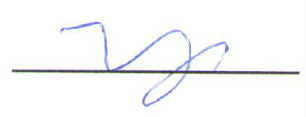 А.Е. Цаплин«23» апреля 2018 г.